PIĄTEK 08.05.2020TEMAT DNIA: Budujemy miasteczko (Aktywność plast- konstr., aktywność muzyczna)I ZAJĘCIE BUDUJEMY MIASTECZKO -  zajęcia konstrukcyjno-plastyczne.Zadania edukacyjne: - kształtowanie wyobraźni i inwencji twórczej, rozwijanie sprawności manualnejTworzenie miasteczka (odtwarzanie wyglądu swojej miejscowości).Potrzebne będą: (Pomalowane lub oklejone wcześniej pudełka i przygotowane budowle z klocków, klocki, patyczki, figurki ludzi, zwierząt, samochodziki.)Dziecko ustawia pomalowane pudełka między wykonanymi wcześniej (postawionymi na kartonie) budowlami z klocków. Odtwarza wygląd swojej miejscowości. Buduje pomniki, dostawia drzewa, z patyczków układa alejki i ulice. Następnie dostawia figurki ludzi, zwierząt oraz samochodziki. Kontynuuje zabawę, manipulując nimi.  Dzieci naklejają na budynkach napisy: przedszkole, szkoła, sklep, poczta, policja, bank, PODPOWIEDZI :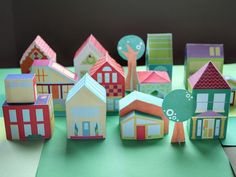 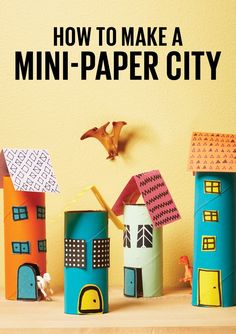 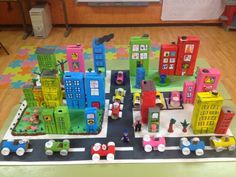 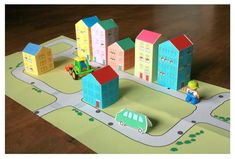  Dodatkowo do wykonania karta pracy, cz. 5, nr 10II ZAJĘCIEZABAWY  RYTMICZNE PRZY MUZYCEZadania edukacyjne: poznanie zjawiska wysokości dźwięków i wprowadzenie do poznania klucza wiolinowego i basowego.Link do zabawy:https://www.youtube.com/watch?v=4YFmTNqTfsU&t=21sZADANIA DODATKOWE DLA CHĘTNYCH: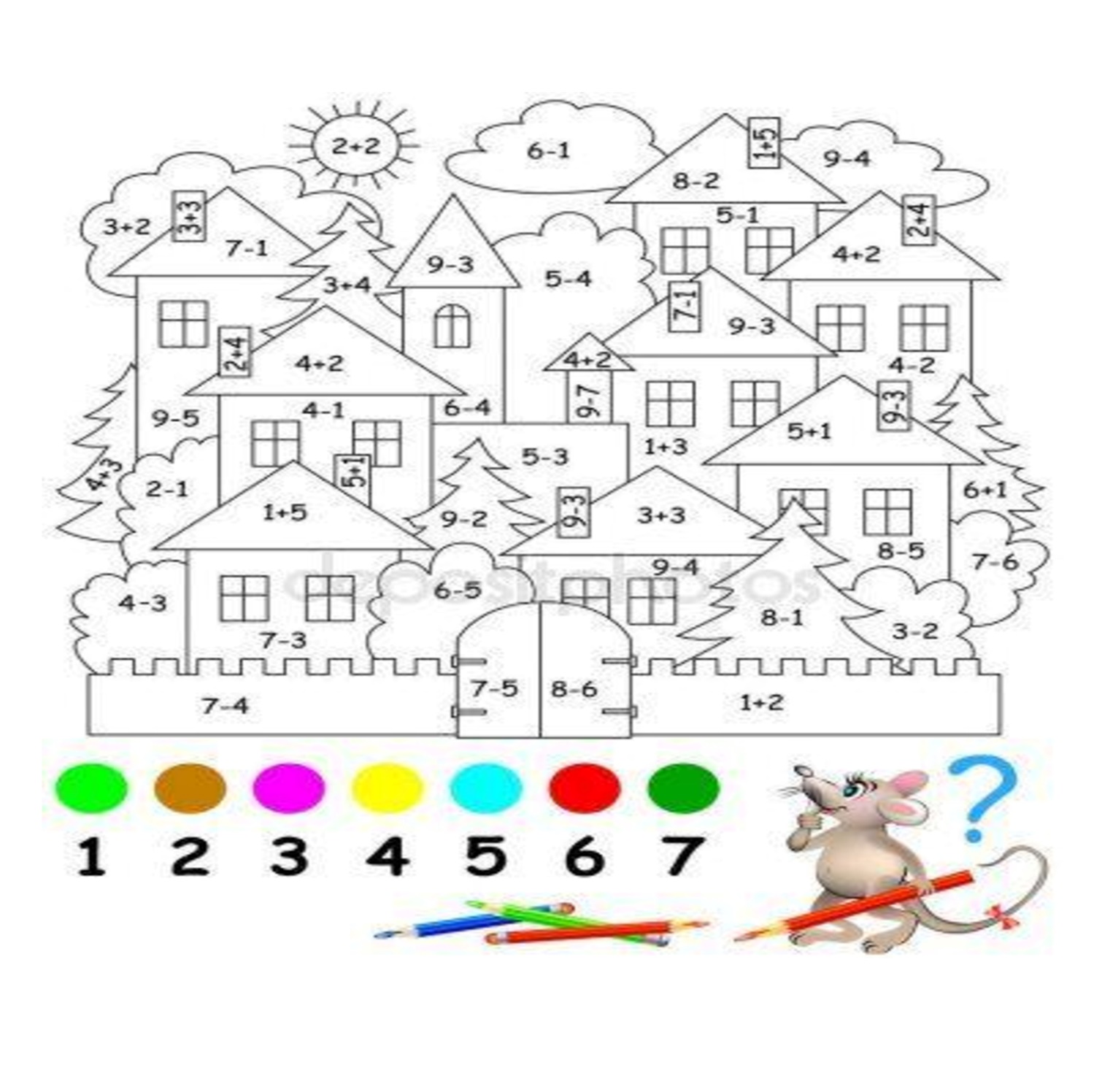 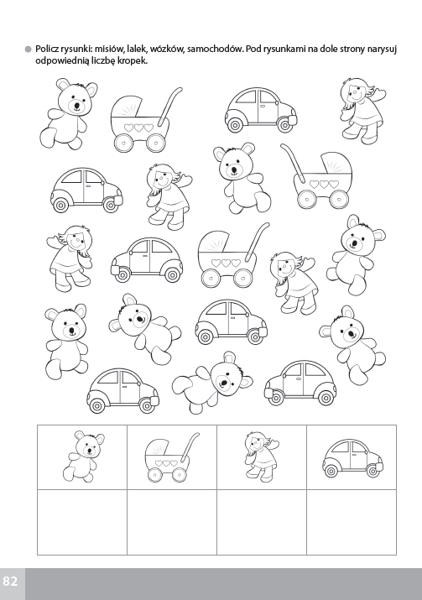 